ФАКУЛТЕТ ТЕХНИЧКИХ НАУКА У ЧАЧКУ УНИВЕРЗИТЕТА У КРАГУЈЕВЦУ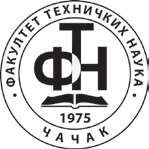 Чачак, Светог Саве 65Телефони: 032/302-759, 302-718, 302-796, 302-790Интернет адреса: http://www.ftn.kg.ac.rsОГЛАС ЗА ПРОДУЖЕНИ ДРУГИ УПИСНИ РОК ЗА УПИС У ПРВУ ГОДИНУ ОСНОВНИХ АКАДЕМСКИХ И СТРУКОВНИХ СТУДИЈАЗА ШКОЛСКУ 2020/2021. ГОДИНУФакултет техничких наука у Чачку уписује у продуженом другом уписном року школске 2020/2021. године, на слободна места:Основне академске студије укупно 48 студената, 19 буџетских и 29 самофинансирајућих и то:Пријемни испит се полаже из једног предмета, по избору, и то:Студијски програми: Електротехничко и рачунарско инжењерство иМехатроникаПријемни испит: Математика или Физика или Основи електротехникеСтудијски програм: Инжењерски менаџментПријемни испит: Математика или Информатика или ОрганизацијаСтудијски програм: Предузетнички менаџментПријемни испит: Математика или Информатика или Организација или Основи предузетништваКандидати	приликом	пријаве	на	конкурс	подносе	на	увид	ОРИГИНАЛНА ДОКУМЕНТА, а уз пријаву на конкурс предају фотокопије ових докумената, и то:сведочанства сва четири разреда завршене средње школе,диплому о положеном завршном, односно матурском испиту,извод из матичне књиге рођених (било ког датума издавања),доказ о уплати накнаде за полагање пријемног испита у износу од 4.500,00 дин. на рачун Факултета бр. 840-875666-84.Основне струковне студије укупно 112 студената, 9 буџетских и 103 самофинансирајућих и то:Пријемни испит се полаже из једног предмета, по избору, и то:Тест знањаТест из математикеКандидати	приликом	пријаве	на	конкурс	подносе	на	увид	ОРИГИНАЛНА ДОКУМЕНТА, а уз пријаву на конкурс предају фотокопије ових докумената, и то:сведочанства сва четири разреда завршене средње школе,диплому о положеном завршном, односно матурском испиту,извод из матичне књиге рођених (било ког датума издавања),доказ о уплати накнаде за полагање пријемног испита у износу од 2.500,00 дин. на рачун Факултета бр. 840-875666-84.Пријављивање   кандидата:  17., 18., 21. и 22. септембра  2020.  године  од  800  до  1400  часова.Полагање пријемног испита: 24.  септембра 2020. године, у 1100 часоваПрелиминарна ранг листа биће објављена 24. септембра 2020. године, до 1500 часова.Приговори на ранг листу могу се поднети 25. септембра 2020. годинеКоначна ранг листа биће објављена 28. септембра 2020. годинеУпис примљених кандидата обавиће се 29.  септембра 2020. године 800  до  1400  часова.За све информације могу се користити телефони: 032/302-759, 302-718 , 302-796, 302-790 и интернет адреса Факултета техничких наука у Чачку http://www.ftn.kg.ac.rsЧАЧАК, 16. септембар 2020. годинеИЗ СЕКРЕТАРИЈАТА ФАКУЛТЕТА ТЕХНИЧКИХ НАУКА У ЧАЧКУРед. бр.СТУДИЈСКИ ПРОГРАМСлободна местаСлободна местаУкупноРед. бр.СТУДИЈСКИ ПРОГРАМБуџетСамофинанс.Укупно1.Електротехничко и рачунарско инжењерство (240 ЕСПБ)169252.Мехатроника (240 ЕСПБ)1013.Инжењерски менаџмент (240 ЕСПБ)2574.Предузетнички менаџмент (240 ЕСПБ)01515УКУПНО слободних местаУКУПНО слободних места192948Ред. бр.СТУДИЈСКИ ПРОГРАМСлободна местаСлободна местаУкупноРед. бр.СТУДИЈСКИ ПРОГРАМБуџетСамофинанс.Укупно1.Електроенергетика024242.Електроника и рачунарство22133.Информационе технологије226284.Инжењерска информатика126275.Производно машинство0226.Производни менаџмент2687.Еколошки менаџмент21820УКУПНО слободних местаУКУПНО слободних места9103112